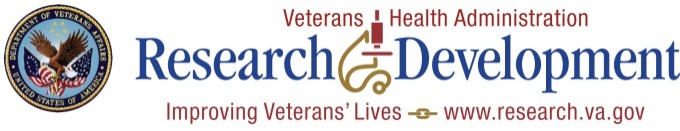 2017 ORD Educational Materials to Support Field Activities18 x 24” research week posters & graphics [by 2/6/17]8 ½ x 11“ USH research week designation certificates [by 3/6/17]ORD Brochures per requests via ORD website:(limited quantities via website order: http://www.research.va.gov/resources/pubs/order_brochure.cfm)    Volunteering In Research Volunteering In Research [Spanish version] Research Advances Book, Jan. 2015-16 [limited quantity, 5 per center]